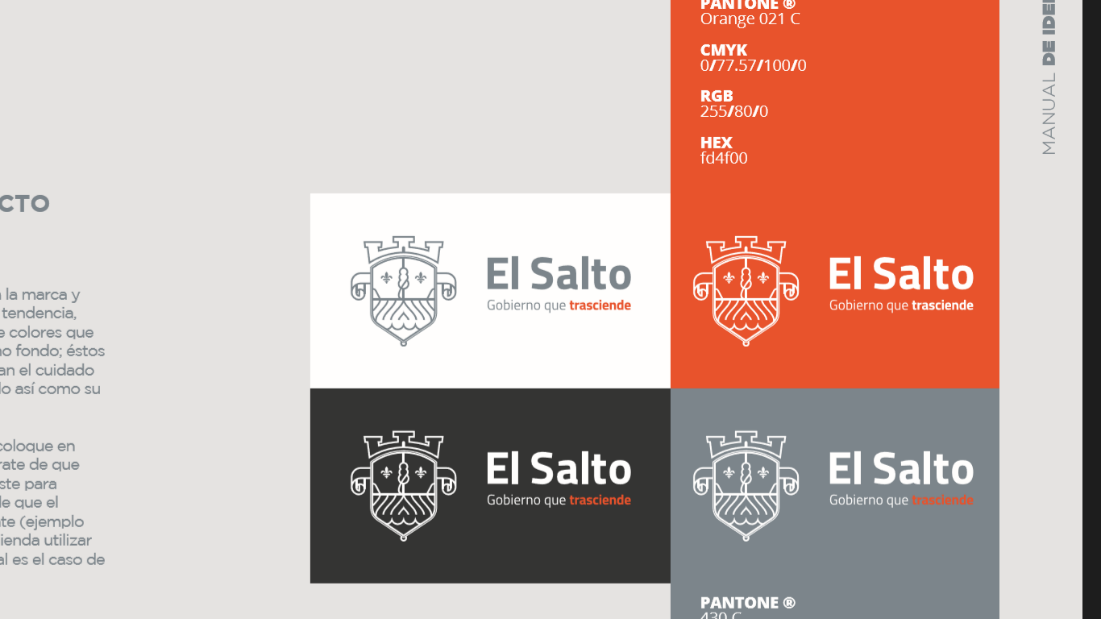 ACCIÓN, PROGRAMA O PROYECTOOBJETIVOMETAINDICADORPROGRAMACIÓN POR MESPROGRAMACIÓN POR MESPROGRAMACIÓN POR MESPROGRAMACIÓN POR MESPROGRAMACIÓN POR MESPROGRAMACIÓN POR MESPROGRAMACIÓN POR MESPROGRAMACIÓN POR MESPROGRAMACIÓN POR MESPROGRAMACIÓN POR MESPROGRAMACIÓN POR MESPROGRAMACIÓN POR MESACCIÓN, PROGRAMA O PROYECTOOBJETIVOMETAINDICADOROCTNOVDICENEFEBMARABRMAYOJUNKJULAGOSEPPROCESO DE PROGRAMAS OPERATIVOS ANUALES 2019-2020PLANIFICACIÓN DE LAS ACCIONES ANUALES MUNICIPALESCONSTRUIR EL TABLERO DE MONITOREO DE AVANCES PORCENTAJE DE AVANCE DEL PROCESOPRESUPUESTO PARTICIPATIVO 2020BRINDAR APOYO TÉCNICO Y MONITOREO DE LOS PROCESOSSEGUIMIENTO DE LAS ETAPAS DEL PROCESOAVANCES DEL PROCESOMONITOREO DE LOS AVANCES DEL PMDSEGUIMIENTO EN EL CUMPLIMIENTO DE LOS OBJETIVOSMONITOREO MENSUALAVANCE DEL TABLERO DE CONTROLSESIÓNES DEL COPPLADEMUNCUMPLIMIENTO A LA NORMATIVIDADREALIZAR 4 SESIONESSESIONES REALIZADASACTUALIZAR EL REGLAMENTO DEL COPPLADEMUNMANTENER LA NORMATIVIDAD VIGENTEGESTIONAR SU APROBACIÓNPORCENTAJE DE AVANCEEVALUACIÓN DEL DESEMPEÑO A LAS DEPENDENCIAS MUNICIPALESCONOCER EL GRADO DE CUMPLIMIENTO DE LOS OBJETIVOSEVALUAR LAS DEPENDENCIAS MUNICIPALES APLICABLES  DEPENDENCIAS EVALUADASDISEÑAR PROYECTO DE APOYO PARA LA POLICÍA DE PROXIMIDAD SOCIALCOLABORAR CON LOS FINES DE PROXIMIDAD SOCIALLOGRAR MESA DE TRABAJO CON COMISARÍA Y EXPONER EL PROYECTOPORCENTAJE DE LOS AVANCESFORMULAR Y DAR A CONOCER EL PLAN ANUAL DE EVALUACIÓN Y MONITOREOESTABLECER UN SISTEMA DETERMINADOPONERLO EN FUNSIÓN A PARTIR DE NOVIEMBREPORCENTAJE DE AVANCES DEL PROYECTOACCIÓN, PROGRAMA O PROYECTOOBJETIVOMETAINDICADORPROGRAMACIÓN POR MESPROGRAMACIÓN POR MESPROGRAMACIÓN POR MESPROGRAMACIÓN POR MESPROGRAMACIÓN POR MESPROGRAMACIÓN POR MESPROGRAMACIÓN POR MESPROGRAMACIÓN POR MESPROGRAMACIÓN POR MESPROGRAMACIÓN POR MESPROGRAMACIÓN POR MESPROGRAMACIÓN POR MESPROGRAMACIÓN POR MESACCIÓN, PROGRAMA O PROYECTOOBJETIVOMETAINDICADOROCTNOVDICENEROFEBMARABRILMAYOJUNJULAGSSEPTMONITOREO DE CAMPO DE LAS ACCIONES DE LAS DEPENDENCIAS MUNICIPALESVERIFICAR EL CUMPLIMIENTO DE LAS ACCIONESSUPERVISAR LAS ACCIONES APLICABLESNÚMERO DE ACCIONES VERIFICADAS  SEGUIMIENTO DEL PROGRAMA SENDERO SEGUROCONTROL DE INFORMACIÓN DE LAS ACCIONES MONITOREO NÚMERO DE ACCIONES REALIZADAS GESTIONAR CAPACITACIÓN PROFESIONALIZACIÓN DEL PERSONAL DE PLANEACIÓN Y EVALUACIÓNGESTIONAR 3 CAPACITACIONES EN MATERIA DE COMPETENCIANÚMERO DE CAPACITACIONES LOGRADASELABORAR ESTADÍSTICAS LLEVAR UN REGISTRO ESTADISTICO DE ACCIONES DE LAS DEPENDNECIASREALIZAR A LAS DEPENDENCIAS APLICABLESESTADÍSTICAS ELABORADASRECABAR Y GENERAR INFORMACIÓN PARA EL SEGUDO INFORME DE GOBIERNOCOLABORACIÓN DIRECTAADJUNTAR INFORMACIÓN OBJETIVAINFORMACIÓN RECABADA Y GENRADAMONITOREO DE LAS ACCIONES DE LAS DEPENDENCIAS MUNICIPALESCONOCER LOS AVANCES Y OBSERVAR EL CUMPLIMIENTO DE LOS OBJETIVOS DE GOBIERNORECABAR INFORMACIÓN NECESARIA DE LAS DEPENDENCIASRESULTADOS CUANTITATIVOSELABORAR PROGRAMA DE CULTURA DE PAZPROPONER ACCIONES DE PAZ EN EL AMBITO MUNICIPALAPROBACIÓN DEL PROGRAMA PARA UNA CULTURA DE PAZ